07.06.2018 року на базі методичного центру управління освіти департаменту гуманітарної політики Дніпровської міської ради відбулось засідання Експертно – методичної ради з питань психології і соціальної роботи. 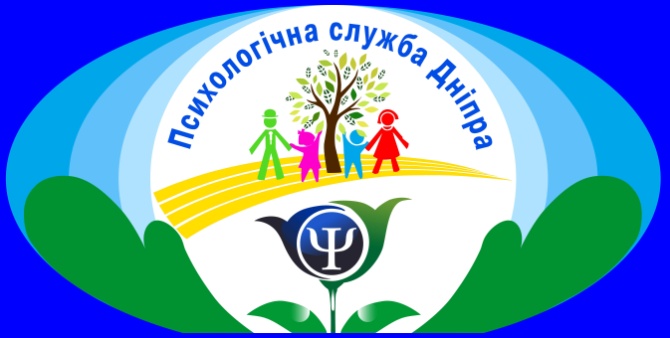 На засіданні експертно-методичної ради були  висвітленні проблеми розвитку психологічної служби системи освіти у світлі Закону України «Про освіту», окреслені пріоритетні напрямки роботи психологічної служби на 2018-2019 навчальний рік. Члени експертно-методичної ради прийняли участь в обговоренні  актуальних питань, пов’язаних  з організацією психолого – педагогічного супроводу, підвищення психологічної культури  учасників освітнього процесу. Питання, які були розглянуті на засіданні експертно-методичної ради:«Роль психологічної служби та соціально-педагогічного патронажу у світлі Закону України «Про освіту». Динаміка розвитку психологічної служби за 2017-2018 н.р.Про виконання Плану заходів щодо розвитку психологічної служби до 2020 року.Про результати атестації фахівців психологічної служби у 2017-2018 н.р.Аналітико-статистична звітність за 2017-2018 н.р. Аналіз тематики і кількості звернень до працівників психологічної служби протягом навчального року.Нормативно-правове забезпечення діяльності соціальних педагогів та практичних психологів.Професійний інструментарій та документація фахівців психологічної служби.Інклюзивне навчання: інновації, проблеми, перспективи.Соціально-психологічний супровід дітей, сім’ї яких перебувають у складних життєвих ситуаціях, зокрема внутрішньо переміщені особи та сім’ї учасників АТО.Результати участі переможниці міського відбіркового туру Панасенко С.В.  у  четвертому обласному конкурсі «Психолог року -  2018».Результати участі талановитої молоді у науковій пошуково-дослідницькій  роботі. Робота секції « Психологія»  відділення МАН.Узагальнення результатів діагностичних досліджень у рамках проекту «Освітні стратегії соціалізації особистості громадянського суспільства» - тест життєстійкості та соціальної компетентності; визначення рівня шкільної мотивації, готовність дітей дошкільного віку до навчання у школі. Організація участі працівників психологічної служби у Всеукраїнському моніторингу (вересень 2018 року) щодо визначення стану соціально-психологічної допомоги дітям постраждалим від військового конфлікту в Україні.Результати перевірки  діяльності  практичних психологів закладів загальної середньої освіти Центрального району міста Дніпра з питань попередження серед дітей та учнівської молоді проявів агресії, девіантної поведінки, усунення причин та чинників, що сприяють вчиненню суїциду (відповідно до наказу УО ДГП ДМР від11.05.2018 року  №8/3 – 1097).  Вироблення  рекомендацій щодо усунення прогалин у роботі працівників  психологічної службиПрофесійний розвиток практичних психологів та соціальних педагогів у контексті парадигми «освіта впродовж життя».Методист методичного центру, Данілова Г.М. 